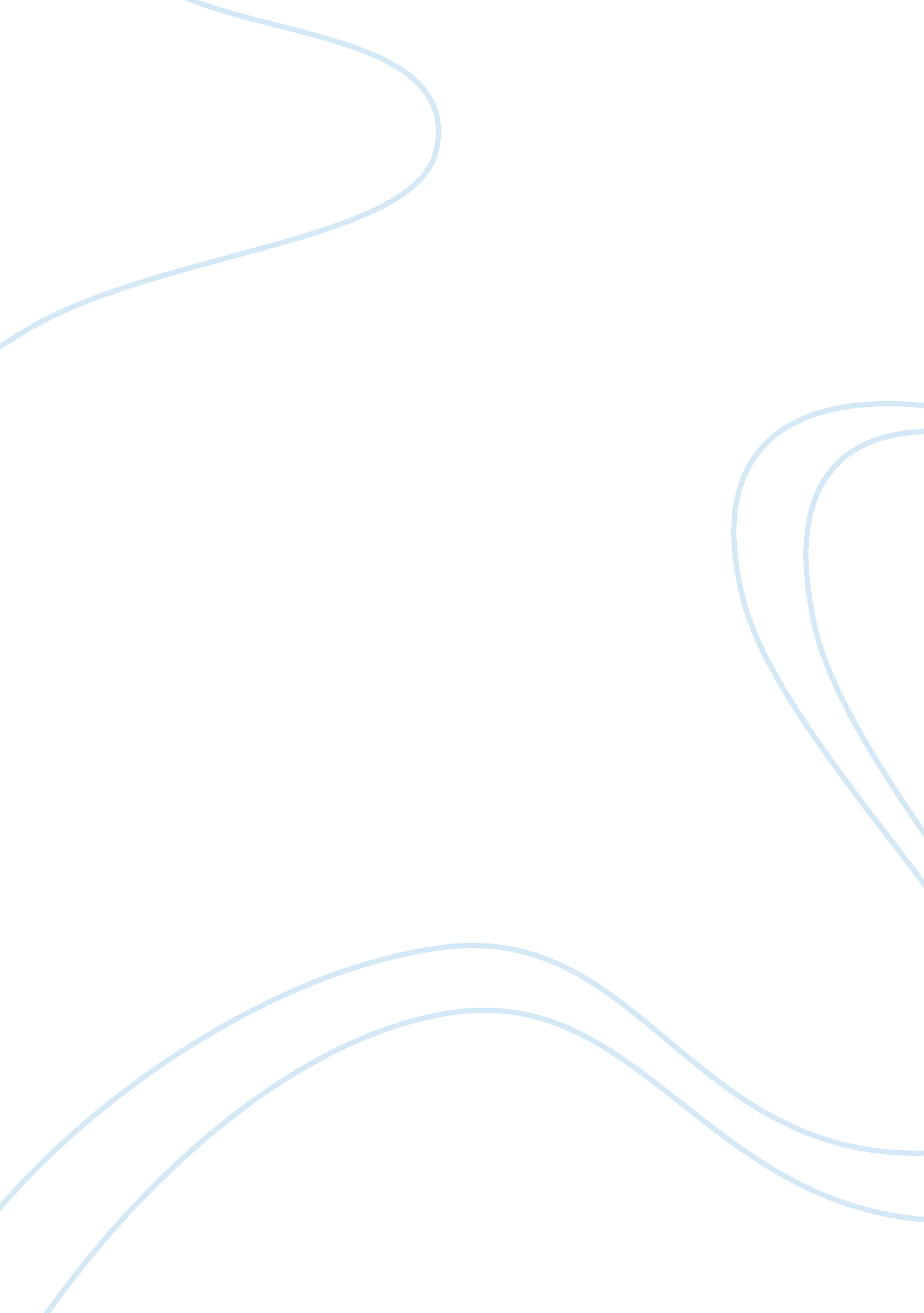 A programmedBusiness, Risk Management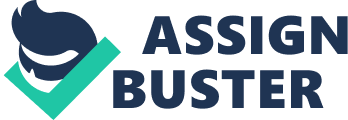 A programmed decision applies a solution from a past experience to a routine problem. A non-programmed decision applies a specific solution crafted for a unique problem. Decision scope refers to the range or boundaries that you must work within when making a decision. If the decision pertains to a project, it involves what the project is supposed to accomplish and the budget of both time and money that has been created to achieve these objectives Describe the relationships that exist BETWEEN time management, delegation, programmed decisions, non-programmed decisions, uncertainty, risk, conflict, and decision scope (i. e., explain ways in which each term relates to the other terms). | | Student Response: | Time management helps you manage your time well so that you can finish your work properly. The certain things that help you to do your task in time called motivation. Delegation is one of the most important management skills. Effective delegation helps the staff members to finish their work which base on their skills. Effective delegation also allows the staff members to improve their knowledge and ability in a work place. Programmed decision helps staff members to resolve and allow them to make decision for their tasks. Delegation and programmed decision are similar in somehow. Non programmed decisions happen in a situation that is hard to make a decision. Usually staff members don’t make these decisions; this kind of decisions will be made by someone with more skill and knowledge. Incomplete task which is need a management decision is knows as uncertain. The degree of risk is based on the conclusion of a management decision. Risk can divide into two types: positive and negative. As we know that every decision that we made will affect the outcome; therefore, every decision has risk. Conflict involves every time we make decisions. Scope of decisions related to all delegation, uncertainly, risk, and conflict. The staff members need to make a decision slowly with deep thinking because it will affect the management also as delegation, increase uncertain, risk, and conflict. In the conclusion, time management, delegation, programmed, nonprogrammed, uncertainty, risk, conflict, and scope of decisions can help your life orderly | Score: | 2/10 | Comments: | Each term is mentioned, however relationships between the terms are unclear. You were to highlight possible ways in which each term may relate to another term. For example, time management and delegation are related in that managers delegate tasks to save time. As well programmed decisions tend to be delegated due to their routine nature. | | 